RENCANA PENDIRIAN USAHA JASA POTONG RAMBUT“FRESCO BARBERSHOP”DI CIBUBUR, JAWA BARATOleh:Nama	: David Adi WijayaNIM	: 70150358Karya AkhirDiajukan sebagai salah satu syarat untuk memperoleh gelar Sarjana Administrasi BisnisProgram Studi Administrasi BisnisKonsentrasi Bisnis Internasional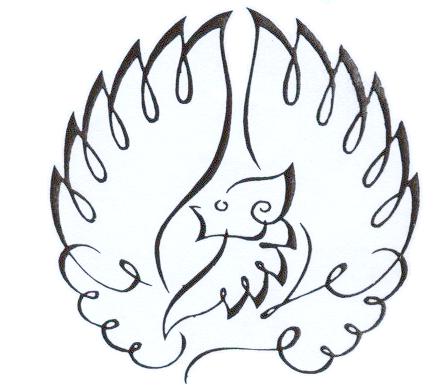 INSTITUT BISNIS DAN INFORMATIKA KWIK KIAN GIEJAKARTAAGUSTUS 2019